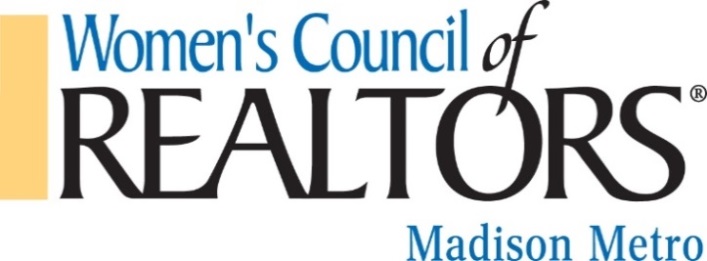 2021 Strategic Partnership OpportunitiesPlatinum Level Strategic Partner - $1,000-Now $500Gold Level Strategic Partner - $750-$375Silver Level Strategic Partner - $500-$250Bronze Level Strategic Partner - $200-$100Name of Designated Partner attending Network events: __________________________________________ 2nd Designated Person (if applicable):_________________________________________________________ Company: ______________________________________________________________________________Address: _______________________________________________________________________________Phone: _________________________   Email:_________________________________________________Payment Method:     Please email an invoice to: ______________________________________________________________   Check made payable to Women’s Council of REALTORS® Madison Metro is enclosed.   Please charge my    VISA     MasterCard     Discover Card#:_____________________________________________________________________________________  	Exp. Date: _______________________ 3-Digit Security Code: ____________________Billing Address for the credit card:____________________________________________________________Mail form and payment to: Women’s Council of REALTORS®PO Box 259515 Madison, WI 53725**If sending a check, please make payable to Women’s Council of REALTORS® Madison MetroThank you for your partnership!!